         В связи с вводом в эксплуатацию автоматизированной газовой котельной блочно-модульного типа, разрешение на ввод объекта в эксплуатацию № RU 47511313-38 от 16 апреля 2015 года, мощностью 10,75 Гкал/час, с годовой выработкой тепла 35,315 тыс. Гкал/год, местная администрация МО Русско-Высоцкое сельское поселениеПОСТАНОВЛЯЕТ:1.	Присвоить статус единой теплоснабжающей организации на территории Русско-Высоцкое сельское поселение Обществу с ограниченной ответственностью «Тепловая Компания Северная».2. Пункт 3 Постановления местной администрации МО Русско-Высоцкое сельское поселение МО Ломоносовский муниципальный район Ленинградской области от 10.12.2013 года № 94 «об утверждении Схемы теплоснабжения МО Русско-Высоцкое сельское поселение МО Ломоносовский муниципальный район Ленинградской областипризнать утратившим силу.3. Настоящее постановление опубликовать (обнародовать) на официальном сайте МО Русско-Высоцкое сельское поселение.4. Контроль исполнения настоящего постановления оставляю за собой.Глава МО Русско-Высоцкое сельское поселение                             Л.И. Волкова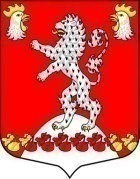 Местная администрация МО Русско-Высоцкое сельское поселение                                       МО Ломоносовский муниципальный районЛенинградской областиПОСТАНОВЛЕНИЕМестная администрация МО Русско-Высоцкое сельское поселение                                       МО Ломоносовский муниципальный районЛенинградской областиПОСТАНОВЛЕНИЕМестная администрация МО Русско-Высоцкое сельское поселение                                       МО Ломоносовский муниципальный районЛенинградской областиПОСТАНОВЛЕНИЕ№ 44от 02.06.2016 года02.06.2016 годас. Русско-Высоцкое№ 44О присвоении статуса единой теплоснабжающей организации на территории Русско-Высоцкое сельское поселение и внесении изменений в Постановление местной администрации МО Русско-Высоцкое сельское поселение МО Ломоносовский муниципальный район Ленинградской области от 10.12.2013 года № 94 «об утверждении Схемы теплоснабжения МО Русско-Высоцкое сельское поселение МО Ломоносовский муниципальный район Ленинградской области»О присвоении статуса единой теплоснабжающей организации на территории Русско-Высоцкое сельское поселение и внесении изменений в Постановление местной администрации МО Русско-Высоцкое сельское поселение МО Ломоносовский муниципальный район Ленинградской области от 10.12.2013 года № 94 «об утверждении Схемы теплоснабжения МО Русско-Высоцкое сельское поселение МО Ломоносовский муниципальный район Ленинградской области»О присвоении статуса единой теплоснабжающей организации на территории Русско-Высоцкое сельское поселение и внесении изменений в Постановление местной администрации МО Русско-Высоцкое сельское поселение МО Ломоносовский муниципальный район Ленинградской области от 10.12.2013 года № 94 «об утверждении Схемы теплоснабжения МО Русско-Высоцкое сельское поселение МО Ломоносовский муниципальный район Ленинградской области»О присвоении статуса единой теплоснабжающей организации на территории Русско-Высоцкое сельское поселение и внесении изменений в Постановление местной администрации МО Русско-Высоцкое сельское поселение МО Ломоносовский муниципальный район Ленинградской области от 10.12.2013 года № 94 «об утверждении Схемы теплоснабжения МО Русско-Высоцкое сельское поселение МО Ломоносовский муниципальный район Ленинградской области»№ 44